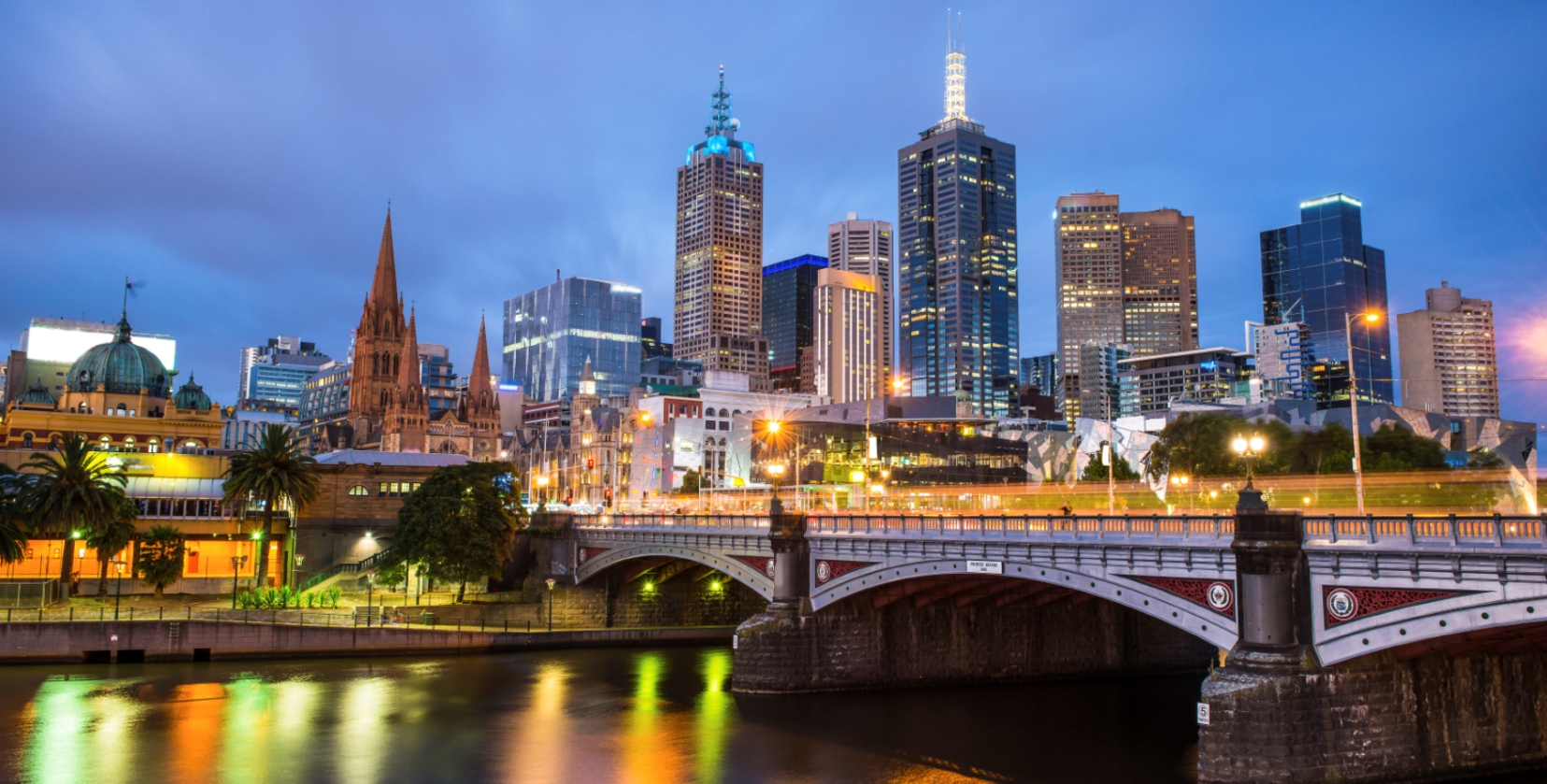 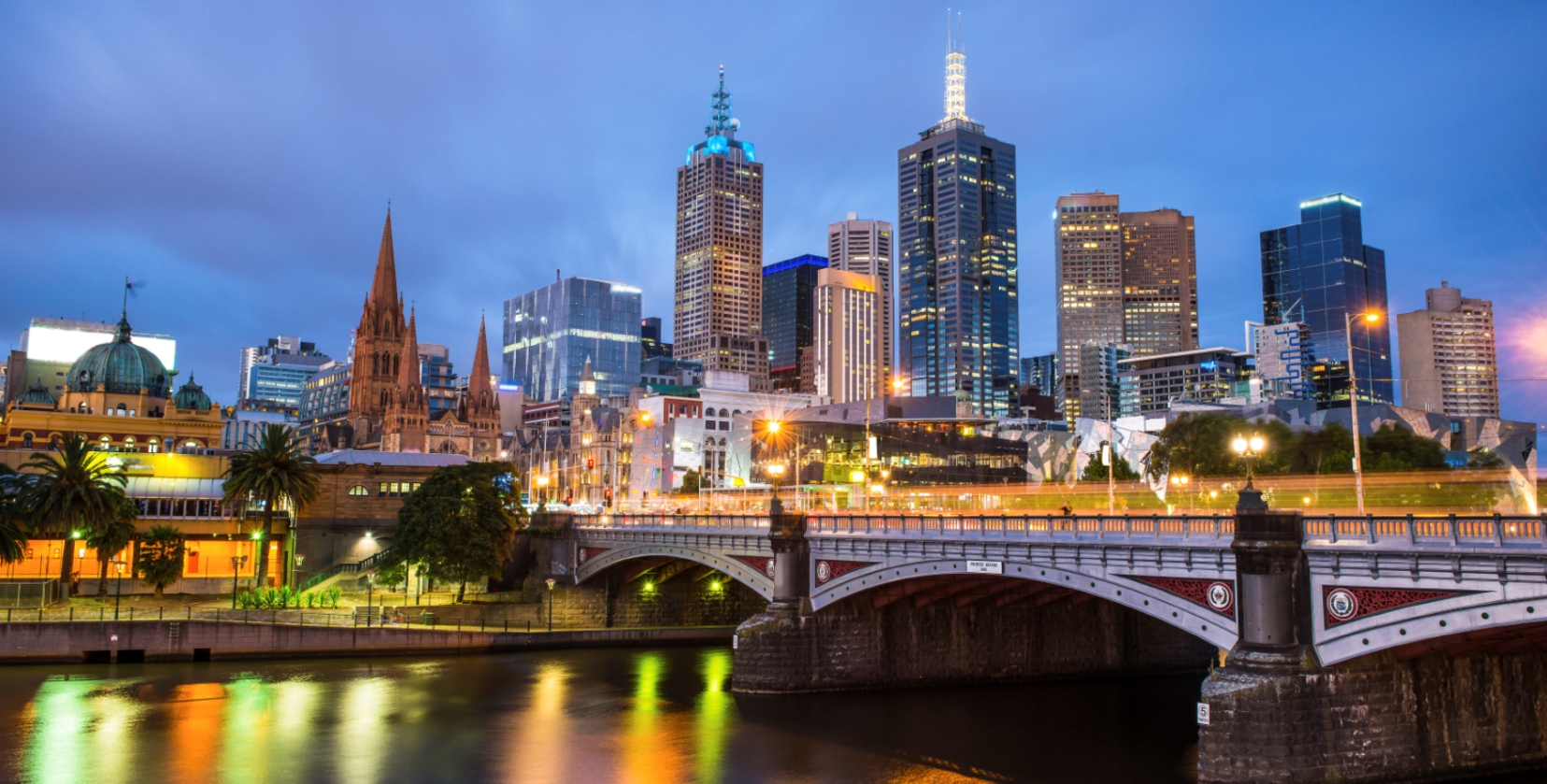 申請書官野陽介奨学金は、日本の国際医療福祉大学の卒業生である官野陽介さんの人生をたたえて創設されました。オーストラリア・ビクトリア州にて英語集中研修プログラムを受講する学生を支援するため、毎年1名、学業成績の優秀な学生に奨学金が授与されます。この奨学金は海外留学を検討している学生に対し、思い出に残る学習・生活経験の機会を与えることを目的としています。さらに、教育分野の交流を通じ、オーストラリア・ビクトリア州と日本のより一層深いつながりを育むことも目指しています。 奨学金は、学生の希望する英語コース（集中講座、VET、TAFE、もしくは大学のコース）を受講する諸費用を賄うために利用できます。オーストラリア・ビクトリア州メルボルンにおける留学オプションについてはhttps://www.studymelbourne.vic.gov.au/ をご参照ください。英語コースを提供する教育機関および各コースに関する具体的な情報は以下をご覧ください。ビクトリア州にあるEnglish Australia 加盟校のリストは下記に掲載されています。http://www.englishaustralia.com.au/college_courses.php?id=118&category=GE&state=VIC ビクトリア州にあるNEAS認定の英語学校のリストは下記に掲載されています。http://www.neas.org.au/studentsagents/centre-locator/?country=AU&state=VIC&name_search=&num_per_page=9999本申請書に成績証明書のコピーを添付し、2018年12月31日までに下記までご提出ください。国際医療福祉大学　東京事務所 国際部メール：tokyo-kokusai@iuhw.ac.jp選考審査プロセスの一環として面接が求められる可能性があります。あらかじめご了承ください。※個人情報は適正に管理し、本プログラムの目的のためにのみ使用させていただきます。個人情報奨学金申請にかかる質問オーストラリア・ビクトリア州に留学したい理由を述べてください。この経験を通じて、どのような技能や知識を習得したいと考えていますか？奨学金を通じて習得した技能や知識を今後の学業や将来のキャリアにどのように生かしたいですか？ 希望するコースおよび教育機関も含め、オーストラリア・ビクトリア州での学習計画の概要を示してください。10,000豪ドルの奨学金の利用方法について、現時点での考えを述べてください（例：航空券代、宿泊代、学費、生活費、旅行・医療保険など）。ビクトリア州滞在中に追加費用が発生した場合、それを負担する資金はありますか？ 姓：名：生年月日：性別：電話番号：メールアドレス：住所： 住所： 履修コース：履修コース：履修開始年：履修終了年（予定）：既往症・アレルギーなど既往症・アレルギーなど